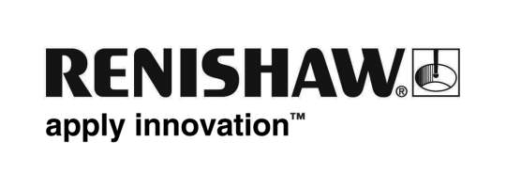 Das neue absolute Maßband erweitert die Familie der RKL-MesssystemeRenishaw, ein führendes Unternehmen im Bereich Fertigungstechnologie, stellt die neueste Lösung aus seiner Familie der RKL-Wegmesssysteme vor.Die neue thermisch am Untergrund fixierte RKLA Maßverkörperung ist so konzipiert, dass sie das Temperaturverhalten des Untergrunds annimmt. Sie ist mit der absoluten Messsystembaureihe RESOLUTE™ von Renishaw kompatibel.Die thermisch am Untergrund fixierte RKLA Maßverkörperung besteht aus einem schmalen, 6 mm breiten, absoluten Edelstahlband von lediglich 0,1 mm Dicke (0,15 mm mit Klebeband). Es besitzt eine absolute Teilungsperiode von 30 µm mit einer Genauigkeit bis ±5 µm/m und ist in Längen bis 21 m verfügbar.Das neue Maßband ist sehr flexibel und eignet sich sowohl für lineare als auch rotative Anwendungen. Es bietet die bewährte, robuste Ausführung in Edelstahl mit ihrer Unempfindlichkeit gegenüber Lösungsmitteln sowie Aufrollbarkeit für eine einfache Aufbewahrung und Zuschnitt auf die gewünschte Länge. Das Maßband wird mit der selbstklebenden Rückseite auf dem Installationsuntergrund aufgebracht und an beiden Enden über Endklemmen fest verbunden. Diese werden mit Epoxykleber befestigt und benötigen somit keine Montagebohrungen. Für die schnelle und unkomplizierte Maßbandinstallation ist eine einfache Installationshilfe erhältlich.RKL MaßverkörperungenMit der RKL Messsystemfamilie erweitert Renishaw das Leistungsspektrum seiner Maßverkörperungen. Der Kunde hat somit eine Auswahl an Maßverkörperungen mit dem passenden thermischen Verhalten für seinen Einsatzzweck. Seine schmale Bauform ermöglicht die Installation bei Anwendungen mit begrenzten Platzverhältnissen.Für Teilkreisanwendungen können RKL Messsysteme bequem auf die gewünschte Länge zugeschnitten werden und auf einem einfachen zylindrischen Installationsuntergrund montiert werden. Komplexe Montagehilfen oder eng tolerierte Ausrichtflächen sind nicht erforderlich.Weitere Informationen über RKL Messsysteme für Weg- und Teilrotationsmessungen erhalten Sie von Ihrer Renishaw-Niederlassung.Messsysteme von Renishaw verfügen über die CE-Kennzeichnung und werden im eigenen Hause unter Anwendung von Verfahren hergestellt, die einer strengen Qualitätskontrolle unterliegen und nach ISO 9001:2015 zertifiziert sind. Außerdem steht für RKLA – wie für alle Messsysteme von Renishaw – ein weltweiter Kundendienst zur Verfügung, der schnelle und kompetente globale Unterstützung bietet.Weitere Informationen zu RKLA Maßverkörperungen erhalten Sie unter www.renishaw.de/rkl-Ende-